INDICAÇÃO Nº 3438/2016Sugere ao Poder Executivo Municipal a manutenção das canaletas localizadas na Rua do Rayon no bairro Jd. Esmeralda.Excelentíssimo Senhor Prefeito Municipal, Nos termos do Art. 108 do Regimento Interno desta Casa de Leis, dirijo-me a Vossa Excelência para sugerir que, por intermédio do Setor competente, a manutenção das canaletas localizadas na Rua do Rayon no bairro Jd. Esmeralda.Justificativa:Na referida via há diversas canaletas danificadas, que tem causado transtorno aos motoristas que trafegam pelo local. As canaletas são fundas e possuem diversos buracos, fato que tem potencializado a ocorrência de acidentes. Os moradores solicitaram a este vereador que intermediasse o pedido de conserto.Plenário “Dr. Tancredo Neves”, em 08 de Junho de 2016.ALEX ‘BACKER’-Vereador-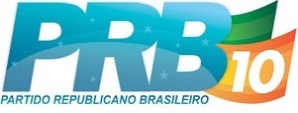 